SCHEDULE OF ACTIVITIES WEEK 1MONDAY AUGUST 6, 2018Hochschule Fresenius,12 East 41 Street, 15th Floor, (Between Madison and 5th Ave), New York, NY 100179.00am: 	Registration9.30am: 	Module 1 – Identifying Opportunity11.30am: 	Guest Speaker – Seth Maerowitz 12.30pm:	Break for Lunch2.00pm: 	Module 2 – Building the Business PlanTUESDAY AUGUST 7, 2018SAP Headquarters, 10 Hudson Yards, (on 30th Street and 10th Avenue), New York, NY 100019.00am: 	SAP Innovation Tour10.00am: 	Hasso-Plattner Institute – Introduction to Design Thinking12.00pm: 	Akshata Philar (Community Manager, SAP.iO Foundry)6.00pm: 	Extracurricular Activity – One World ObservatoryWEDNESDAY AUGUST 8, 2018Hochschule Fresenius,12 East 41 Street, 15th Floor, (Between Madison and 5th Ave), New York, NY 100179.30am: 	Module 3 – Protecting your Intellectual Assets10.30am: 	Guest Speaker – Joseph MurphyBowlmor Times Square, 222 W 44th St, (Between 7th Ave and 8th Ave), New York, NY 1003612.30pm: 	Extracurricular Activity – Bowling (includes light lunch)Hochschule Fresenius,12 East 41 Street, 15th Floor, (Between Madison and 5th Ave), New York, NY 100172.00pm: 	Module 4 – Go-To-Market StrategyTHURSDAY AUGUST 9, 2018German Accellerator Tech, 433 Broadway, New York, NY 1001310.00am: 	German Accellerator 11.00am: 	Module 5 – Identifying ResourcesHochschule Fresenius,12 East 41 Street, 15th Floor, (Between Madison and 5th Ave), New York, NY 100172.00pm: 	Module 6 – Mapping Online Strategy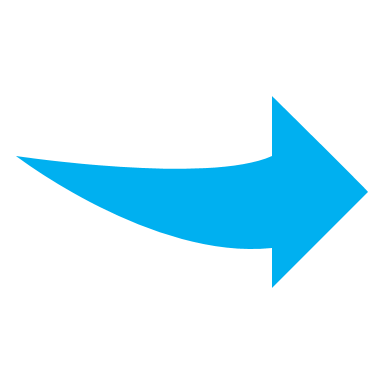 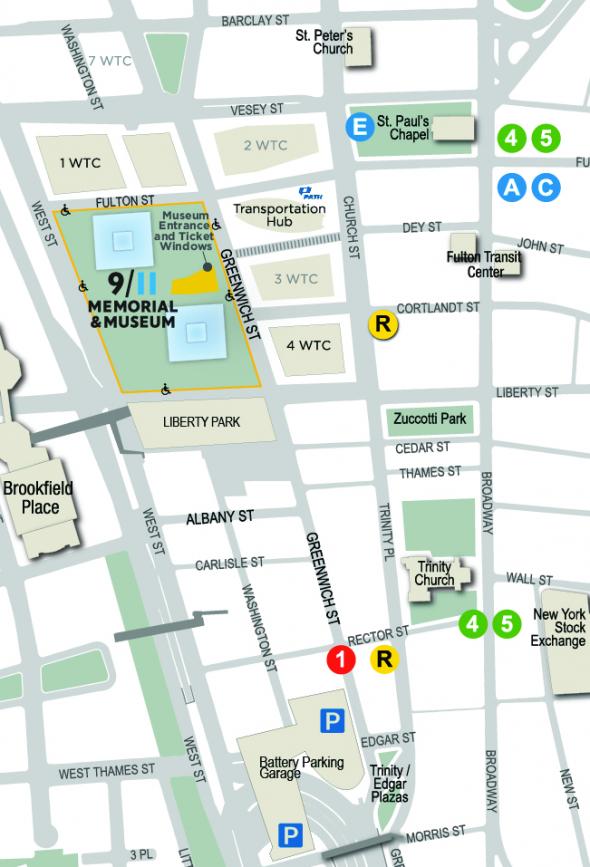 